Row Bullies RowTraditional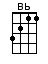 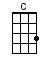 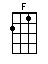 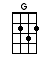 INTRO: / 1 2 3 4 5 6 / [C] / [C]From [C] Liverpool to ‘Frisco a-[F]rovin’ I [G] wentFor to [C] stay in that [G] country it [C] was my intentBut [C] girls and strong whiskey like [F] other damn [C] foolsI [C] soon was trans-[G]ported back [C] to Liver-[Bb]pool, singin’[C] Row… [F] row bullies [G] row!Them [C] Liverpool [G] girls they have [C] got us in tow [C]I [C] shipped on the Alaska lyin’ [F] out in the [G] bay[C] Waitin’ for a [G] fair wind to [C] get underwayThe [C] sailors all drunk and their [F] backs is all [C] soreTheir [C] whiskey’s all [G] gone and they [C] can’t get no [Bb] more, singin’[C] Row… [F] row bullies [G] row!Them [C] Liverpool [G] girls they have [C] got us in tow [C]A-[C]long comes the mate with his [F] jacket of [G] blue All [C] lookin’ for [G] work for us [C] sailors to do“It’s [C] gyp tops’l halyards” he [F] loudly does [C] roar, sayin’[C] “Lay aloft [G] Paddy, you [C] son of a [Bb] whore”, singin’[C] Row… [F] row bullies [G] row!Them [C] Liverpool [G] girls they have [C] got us in tow [C]One [C] night off Cape Horn we were [F] crossin’ the [G] lineWhen I [C] think on it [G] now sure we [C] had a good timeShe was [C] divin’ bows under the [F] sailors all [C] wetShe was [C] doin’ twelve [G] knots with a [C] main skys’l [Bb] set, singin’[C] Row… [F] row bullies [G] row!Them [C] Liverpool [G] girls they have [C] got us in tow [C]Here’s a [C] health to our captain where-[F]e’er he may [G] beHe’s a [C] friend to the [G] sailors on [C] land or on seaBut [C] as for our first mate that [F] dirty old [C] bruteI [C] hope when he [G] dies straight to [C] hell he’ll sky-[Bb]oot, singin’[C] Row… [F] row bullies [G] row!Them [C] Liverpool [G] girls they have [C] got us in tow [C]And [C] now we’re arrived at the [F] Bramley-Moore [G] dock Where the [C] fair maids and [G] lassies a-[C]round us will flockMe [C] whiskey’s all gone and me [F] six quid ad-[C]vance And I [C] think it’s high [G] time for to [C] get up and [Bb] dance, singin’[C] Row… [F] row bullies [G] row!Them [C] Liverpool [G] girls they have [C] got us in tow[C] Row… [F] row bullies [G] row!Them [C] Liverpool [G] girls they have [C] got us in tow [C]www.bytownukulele.ca